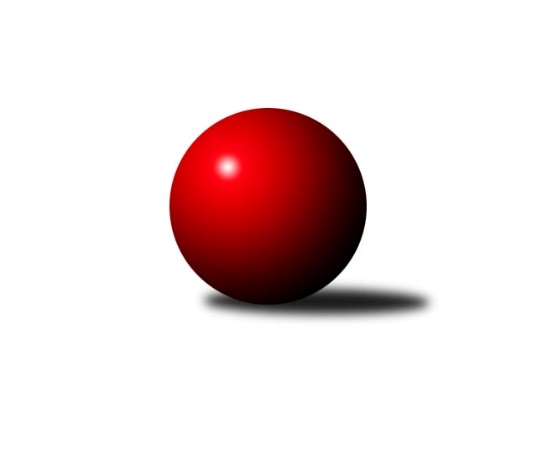 Č.7Ročník 2019/2020	25.10.2019Nejlepšího výkonu v tomto kole: 2722 dosáhlo družstvo: KK Velen Boskovice Jihomoravský KP1 sever 2019/2020Výsledky 7. kolaSouhrnný přehled výsledků:SKK Veverky Brno	- KK Moravská Slávia Brno D	7:1	2485:2403	9.5:2.5	23.10.KK Moravská Slávia Brno C	- TJ Sokol Brno IV B	5:3	2481:2394	7.0:5.0	23.10.KK Orel Ivančice	- KK Slovan Rosice C	2:6	2526:2618	6.0:6.0	24.10.SK Brno Žabovřesky 	- KS Devítka Brno	2:6	2539:2556	7.0:5.0	25.10.KK Orel Telnice	- SOS Židenice	6:2	2522:2460	8.0:4.0	25.10.TJ Sokol Brno IV A	- KK Moravská Slávia Brno B	5.5:2.5	2698:2593	7.0:5.0	25.10.TJ Sokol Husovice D	- KK Velen Boskovice 	1:7	2640:2722	4.0:8.0	25.10.Tabulka družstev:	1.	KK Moravská Slávia Brno B	7	6	0	1	43.0 : 13.0 	55.5 : 28.5 	 2618	12	2.	KK Orel Telnice	7	6	0	1	35.5 : 20.5 	49.0 : 35.0 	 2596	12	3.	TJ Sokol Brno IV A	7	5	0	2	36.5 : 19.5 	51.0 : 33.0 	 2601	10	4.	KK Velen Boskovice	7	5	0	2	34.0 : 22.0 	49.5 : 34.5 	 2519	10	5.	KK Slovan Rosice C	7	5	0	2	34.0 : 22.0 	45.0 : 39.0 	 2589	10	6.	KK Moravská Slávia Brno C	7	4	0	3	27.5 : 28.5 	41.5 : 42.5 	 2488	8	7.	KS Devítka Brno	7	3	1	3	25.0 : 31.0 	37.0 : 47.0 	 2505	7	8.	SOS Židenice	7	3	0	4	26.0 : 30.0 	42.0 : 42.0 	 2444	6	9.	TJ Sokol Husovice D	7	3	0	4	24.0 : 32.0 	41.5 : 42.5 	 2490	6	10.	KK Moravská Slávia Brno D	7	2	1	4	22.0 : 34.0 	34.0 : 50.0 	 2444	5	11.	SKK Veverky Brno	6	2	0	4	21.0 : 27.0 	31.5 : 40.5 	 2359	4	12.	KK Orel Ivančice	7	2	0	5	20.0 : 36.0 	35.0 : 49.0 	 2484	4	13.	SK Brno Žabovřesky	6	1	0	5	18.5 : 29.5 	35.0 : 37.0 	 2451	2	14.	TJ Sokol Brno IV B	7	0	0	7	17.0 : 39.0 	28.5 : 55.5 	 2439	0Podrobné výsledky kola:	 SKK Veverky Brno	2485	7:1	2403	KK Moravská Slávia Brno D	Lukáš Pernica	 	 205 	 200 		405 	 1.5:0.5 	 403 	 	205 	 198		Michaela Šimková	Eugen Olgyai	 	 213 	 207 		420 	 2:0 	 373 	 	185 	 188		Radka Šindelářová	Jana Večeřová	 	 205 	 207 		412 	 2:0 	 393 	 	198 	 195		Tereza Nová	Tomáš Rak	 	 196 	 216 		412 	 1:1 	 406 	 	204 	 202		František Kramář	Petr Večeřa	 	 200 	 200 		400 	 2:0 	 375 	 	197 	 178		Miroslav Vítek	Martin Zubatý	 	 231 	 205 		436 	 1:1 	 453 	 	219 	 234		Roman Janderkarozhodčí: Nejlepší výkon utkání: 453 - Roman Janderka	 KK Moravská Slávia Brno C	2481	5:3	2394	TJ Sokol Brno IV B	Dalibor Lang	 	 201 	 218 		419 	 2:0 	 370 	 	189 	 181		Jan Kučera	Jan Polák	 	 226 	 202 		428 	 1:1 	 429 	 	222 	 207		Ivona Hájková	Josef Polák	 	 194 	 205 		399 	 2:0 	 365 	 	193 	 172		Jiří Josefík	Filip Žažo	 	 208 	 222 		430 	 2:0 	 363 	 	182 	 181		Milan Krejčí	Zdeněk Žižlavský	 	 200 	 182 		382 	 0:2 	 426 	 	232 	 194		Libuše Janková	Ondřej Olšák	 	 216 	 207 		423 	 0:2 	 441 	 	226 	 215		Zdeněk Holoubekrozhodčí:  Vedoucí družstevNejlepší výkon utkání: 441 - Zdeněk Holoubek	 KK Orel Ivančice	2526	2:6	2618	KK Slovan Rosice C	Vojtěch Šmarda	 	 222 	 222 		444 	 2:0 	 438 	 	219 	 219		Pavel Mecerod	Martin Bublák	 	 224 	 234 		458 	 1:1 	 459 	 	229 	 230		Kamil Ondroušek	Petr Kremláček	 	 197 	 203 		400 	 1:1 	 413 	 	194 	 219		Petr Mecerod	Jan Svoboda	 	 223 	 189 		412 	 1:1 	 399 	 	207 	 192		Alena Bružová	František Zemek	 	 185 	 219 		404 	 1:1 	 437 	 	220 	 217		Josef Tesař	Jaromír Klika	 	 200 	 208 		408 	 0:2 	 472 	 	250 	 222		Magda Winterovározhodčí: František ZemekNejlepší výkon utkání: 472 - Magda Winterová	 SK Brno Žabovřesky 	2539	2:6	2556	KS Devítka Brno	Eduard Ostřížek	 	 208 	 218 		426 	 1:1 	 435 	 	180 	 255		Jaroslav Sláma	Richard Coufal	 	 220 	 224 		444 	 1:1 	 453 	 	230 	 223		Petr Juránek	Oldřich Šikula	 	 215 	 202 		417 	 0:2 	 451 	 	229 	 222		Jaroslav Sedlář	Vladimír Vondráček	 	 209 	 205 		414 	 2:0 	 368 	 	181 	 187		Ivo Hort	Petr Kouřil	 	 205 	 215 		420 	 2:0 	 402 	 	200 	 202		Vítězslav Kopal	Milan Hepnárek	 	 226 	 192 		418 	 1:1 	 447 	 	204 	 243		Oldřich Kopalrozhodčí: Nejlepší výkon utkání: 453 - Petr Juránek	 KK Orel Telnice	2522	6:2	2460	SOS Židenice	Milan Mikáč	 	 216 	 211 		427 	 2:0 	 424 	 	215 	 209		Renata Svobodová	Jiří Dvořák	 	 231 	 199 		430 	 2:0 	 359 	 	172 	 187		Věra Matevová	Alena Dvořáková	 	 179 	 200 		379 	 2:0 	 356 	 	171 	 185		Laura Neová	Jiří Šimeček	 	 230 	 231 		461 	 2:0 	 410 	 	187 	 223		Soňa Lahodová	Pavel Dvořák	 	 201 	 234 		435 	 0:2 	 454 	 	217 	 237		Pavel Suchan	Milan Doušek	 	 200 	 190 		390 	 0:2 	 457 	 	220 	 237		Petr Wollerrozhodčí: Pavel DvořákNejlepší výkon utkání: 461 - Jiří Šimeček	 TJ Sokol Brno IV A	2698	5.5:2.5	2593	KK Moravská Slávia Brno B	Marek Rozsíval	 	 248 	 227 		475 	 2:0 	 438 	 	222 	 216		Štěpán Večerka	Pavel Husar	 	 233 	 233 		466 	 0:2 	 472 	 	236 	 236		David Pospíšil	Radoslav Rozsíval	 	 226 	 209 		435 	 1:1 	 444 	 	211 	 233		Radek Šenkýř	Petr Berka	 	 216 	 206 		422 	 1:1 	 422 	 	208 	 214		Petr Lang	Lukáš Chadim	 	 235 	 242 		477 	 2:0 	 410 	 	220 	 190		František Kellner	Miroslav Vítek	 	 220 	 203 		423 	 1:1 	 407 	 	202 	 205		Miroslav Vyhlídalrozhodčí: Nejlepší výkon utkání: 477 - Lukáš Chadim	 TJ Sokol Husovice D	2640	1:7	2722	KK Velen Boskovice 	Radim Kozumplík	 	 210 	 205 		415 	 0:2 	 465 	 	246 	 219		Jana Fialová	Petr Trusina	 	 218 	 214 		432 	 1:1 	 461 	 	250 	 211		Petr Fiala	Jan Veselovský	 	 218 	 230 		448 	 0:2 	 471 	 	230 	 241		Petr Papoušek	Martin Sedlák	 	 185 	 242 		427 	 1:1 	 456 	 	223 	 233		Antonín Pitner	Jiří Rauschgold	 	 232 	 223 		455 	 0:2 	 481 	 	237 	 244		František Ševčík	Marek Škrabal	 	 236 	 227 		463 	 2:0 	 388 	 	199 	 189		Alois Látalrozhodčí:  Vedoucí družstevNejlepší výkon utkání: 481 - František ŠevčíkPořadí jednotlivců:	jméno hráče	družstvo	celkem	plné	dorážka	chyby	poměr kuž.	Maximum	1.	Marek Rozsíval 	TJ Sokol Brno IV A	461.88	314.1	147.8	3.0	4/4	(476)	2.	David Pospíšil 	KK Moravská Slávia Brno B	458.50	309.1	149.4	4.3	2/2	(480)	3.	Pavel Husar 	TJ Sokol Brno IV A	456.96	306.9	150.1	5.0	4/4	(476)	4.	František Hrazdíra 	KK Orel Telnice	454.38	306.5	147.9	2.5	4/4	(471)	5.	Lukáš Chadim 	TJ Sokol Brno IV A	454.22	301.4	152.8	2.2	3/4	(477)	6.	Petr Fiala 	KK Velen Boskovice 	451.50	311.5	140.0	5.8	4/5	(461)	7.	Zdeněk Holoubek 	TJ Sokol Brno IV B	446.19	309.5	136.7	7.1	4/4	(480)	8.	Richard Coufal 	SK Brno Žabovřesky 	445.75	302.2	143.6	3.1	4/4	(470)	9.	Jiří Dvořák 	KK Orel Telnice	445.31	300.7	144.6	4.8	4/4	(474)	10.	Martin Pokorný 	TJ Sokol Brno IV A	442.75	297.5	145.3	4.8	4/4	(450)	11.	Oldřich Kopal 	KS Devítka Brno	442.00	299.8	142.2	4.5	5/5	(460)	12.	Kamil Ondroušek 	KK Slovan Rosice C	441.33	306.8	134.6	5.7	4/4	(459)	13.	Petr Woller 	SOS Židenice	440.60	297.9	142.7	3.1	5/5	(457)	14.	Magda Winterová 	KK Slovan Rosice C	440.44	297.5	142.9	5.3	4/4	(476)	15.	Štěpán Večerka 	KK Moravská Slávia Brno B	440.42	298.3	142.1	4.3	2/2	(457)	16.	Martin Maša 	KK Orel Ivančice	440.00	301.3	138.7	6.3	3/3	(473)	17.	Martin Bublák 	KK Orel Ivančice	439.17	308.0	131.2	8.8	3/3	(473)	18.	Radek Šenkýř 	KK Moravská Slávia Brno B	438.80	294.2	144.6	4.4	2/2	(446)	19.	Josef Tesař 	KK Slovan Rosice C	438.38	297.2	141.2	5.9	4/4	(473)	20.	Mirek Mikáč 	KK Orel Telnice	437.50	298.8	138.8	5.3	4/4	(478)	21.	Marek Škrabal 	TJ Sokol Husovice D	436.44	299.1	137.3	6.4	4/4	(471)	22.	Jiří Šimeček 	KK Orel Telnice	436.33	306.2	130.1	5.2	3/4	(461)	23.	Petr Lang 	KK Moravská Slávia Brno B	435.05	301.9	133.2	7.0	2/2	(457)	24.	Petr Papoušek 	KK Velen Boskovice 	434.90	286.6	148.3	5.6	5/5	(471)	25.	Jiří Rauschgold 	TJ Sokol Husovice D	432.83	305.5	127.3	7.3	3/4	(455)	26.	Roman Janderka 	KK Moravská Slávia Brno D	430.67	293.4	137.3	4.2	4/5	(475)	27.	Pavel Dvořák 	KK Orel Telnice	429.67	295.0	134.7	5.6	3/4	(445)	28.	Pavel Mecerod 	KK Slovan Rosice C	428.58	295.9	132.7	5.7	4/4	(451)	29.	Petr Mecerod 	KK Slovan Rosice C	427.67	308.6	119.1	7.2	3/4	(451)	30.	Jaroslav Sedlář 	KS Devítka Brno	426.00	297.6	128.4	5.7	5/5	(451)	31.	Milan Hepnárek 	SK Brno Žabovřesky 	425.67	300.5	125.2	7.7	3/4	(454)	32.	František Ševčík 	KK Velen Boskovice 	425.53	292.2	133.3	5.7	5/5	(481)	33.	Miroslav Vyhlídal 	KK Moravská Slávia Brno B	425.13	296.4	128.8	5.3	2/2	(447)	34.	Martin Zubatý 	SKK Veverky Brno	424.67	295.0	129.7	5.7	4/4	(458)	35.	Antonín Pitner 	KK Velen Boskovice 	424.40	290.9	133.5	6.2	5/5	(456)	36.	Petr Berka 	TJ Sokol Brno IV A	424.33	292.9	131.4	4.6	3/4	(452)	37.	František Kellner 	KK Moravská Slávia Brno B	424.00	289.8	134.3	5.9	2/2	(472)	38.	Zdeněk Žižlavský 	KK Moravská Slávia Brno C	424.00	299.8	124.2	8.0	5/5	(459)	39.	Jan Veselovský 	TJ Sokol Husovice D	423.94	295.0	128.9	7.2	4/4	(452)	40.	František Kramář 	KK Moravská Slávia Brno D	423.80	289.0	134.8	5.6	5/5	(457)	41.	Alena Bružová 	KK Slovan Rosice C	423.25	288.8	134.5	7.5	4/4	(439)	42.	Zdeněk Mrkvica 	KK Orel Ivančice	422.50	292.0	130.5	10.0	3/3	(456)	43.	Vladimír Veselý 	SKK Veverky Brno	419.67	294.0	125.7	4.7	3/4	(443)	44.	Ladislav Majer 	SOS Židenice	419.50	286.8	132.8	5.6	4/5	(438)	45.	Petr Kouřil 	SK Brno Žabovřesky 	419.00	277.8	141.2	4.5	3/4	(426)	46.	Milan Mikáč 	KK Orel Telnice	418.75	289.8	128.9	6.5	4/4	(470)	47.	Jan Polák 	KK Moravská Slávia Brno C	418.07	295.5	122.5	7.8	5/5	(453)	48.	Jan Svoboda 	KK Orel Ivančice	417.42	297.4	120.0	10.8	2/3	(441)	49.	Libuše Janková 	TJ Sokol Brno IV B	416.88	286.6	130.3	6.5	4/4	(458)	50.	Radoslav Rozsíval 	TJ Sokol Brno IV A	416.08	293.6	122.5	6.9	4/4	(435)	51.	Ivona Hájková 	TJ Sokol Brno IV B	416.00	285.3	130.7	9.0	3/4	(429)	52.	Vítězslav Kopal 	KS Devítka Brno	415.27	286.0	129.3	5.5	5/5	(445)	53.	Oldřich Šikula 	SK Brno Žabovřesky 	413.89	283.7	130.2	3.8	3/4	(450)	54.	Jana Fialová 	KK Velen Boskovice 	412.75	287.5	125.3	8.9	4/5	(465)	55.	Pavel Suchan 	SOS Židenice	410.83	279.2	131.7	8.5	4/5	(454)	56.	Miroslav Vítek 	TJ Sokol Brno IV A	410.83	286.0	124.8	5.3	3/4	(425)	57.	Radim Kozumplík 	TJ Sokol Husovice D	410.63	290.4	120.3	7.9	4/4	(424)	58.	Jaromír Klika 	KK Orel Ivančice	410.50	283.3	127.3	7.0	3/3	(439)	59.	Renata Svobodová 	SOS Židenice	409.27	291.7	117.6	8.5	5/5	(444)	60.	Tomáš Rak 	SKK Veverky Brno	408.08	291.2	116.9	5.8	4/4	(425)	61.	Filip Žažo 	KK Moravská Slávia Brno C	406.73	288.6	118.1	8.7	5/5	(433)	62.	Petr Večeřa 	SKK Veverky Brno	405.78	277.2	128.6	5.6	3/4	(456)	63.	Jaroslav Sláma 	KS Devítka Brno	403.80	285.9	117.9	12.0	5/5	(439)	64.	Josef Polák 	KK Moravská Slávia Brno C	403.53	278.5	125.0	7.9	5/5	(468)	65.	Radka Šindelářová 	KK Moravská Slávia Brno D	402.53	285.1	117.4	8.3	5/5	(431)	66.	Vladimír Vondráček 	SK Brno Žabovřesky 	401.83	279.8	122.1	7.8	4/4	(444)	67.	Martin Sedlák 	TJ Sokol Husovice D	401.67	285.3	116.3	8.8	3/4	(427)	68.	Vojtěch Šmarda 	KK Orel Ivančice	401.25	273.5	127.8	8.3	2/3	(444)	69.	František Zemek 	KK Orel Ivančice	400.89	282.0	118.9	9.7	3/3	(421)	70.	Ivo Hort 	KS Devítka Brno	400.25	282.7	117.6	10.2	4/5	(443)	71.	Tereza Nová 	KK Moravská Slávia Brno D	399.87	283.2	116.7	9.8	5/5	(429)	72.	Věra Matevová 	SOS Židenice	396.90	282.8	114.1	9.0	5/5	(420)	73.	Milan Krejčí 	TJ Sokol Brno IV B	392.38	288.3	104.1	12.9	4/4	(455)	74.	Eduard Ostřížek 	SK Brno Žabovřesky 	391.25	275.5	115.8	7.8	4/4	(426)	75.	Roman Vlach 	TJ Sokol Brno IV B	388.89	276.2	112.7	10.6	3/4	(431)	76.	Petr Chovanec 	TJ Sokol Husovice D	387.67	276.0	111.7	10.7	3/4	(404)	77.	Jiří Josefík 	TJ Sokol Brno IV B	383.92	274.2	109.8	15.0	4/4	(447)	78.	Petr Kremláček 	KK Orel Ivančice	378.56	264.8	113.8	8.6	3/3	(400)	79.	Laura Neová 	SOS Židenice	375.40	270.3	105.1	12.0	5/5	(429)	80.	Zdeněk Kouřil 	SK Brno Žabovřesky 	373.75	262.8	111.0	8.6	4/4	(410)	81.	Miroslav Vítek 	KK Moravská Slávia Brno D	368.40	269.9	98.5	15.6	5/5	(423)	82.	Lukáš Pernica 	SKK Veverky Brno	361.00	265.7	95.3	12.7	4/4	(416)		Jiří Kraus 	KK Moravská Slávia Brno D	451.00	307.5	143.5	6.0	2/5	(468)		Milan Čech 	KK Slovan Rosice C	444.67	303.7	141.0	3.0	1/4	(461)		Jaroslav Sedlář 	KK Moravská Slávia Brno B	431.67	301.3	130.3	3.0	1/2	(463)		Miroslav Oujezdský 	KK Moravská Slávia Brno C	429.50	298.5	131.0	9.0	2/5	(451)		Petr Trusina 	TJ Sokol Husovice D	428.00	294.8	133.2	5.8	2/4	(450)		Jaromír Zukal 	KK Velen Boskovice 	428.00	295.0	133.0	6.0	1/5	(428)		Zdenek Pokorný 	KK Orel Telnice	427.50	291.0	136.5	5.0	2/4	(433)		Ondřej Olšák 	KK Moravská Slávia Brno C	420.78	291.1	129.7	6.0	3/5	(438)		Dalibor Lang 	KK Moravská Slávia Brno C	420.78	296.7	124.1	6.9	3/5	(431)		Jiří Černohlávek 	KS Devítka Brno	420.00	289.3	130.7	5.5	3/5	(446)		Dalibor Dvorník 	KK Moravská Slávia Brno B	419.00	295.0	124.0	11.0	1/2	(419)		Petr Ševčík 	KK Velen Boskovice 	413.78	279.6	134.2	7.8	3/5	(445)		Petr Juránek 	KS Devítka Brno	410.50	298.5	112.0	12.0	2/5	(453)		Soňa Lahodová 	SOS Židenice	410.00	276.0	134.0	4.0	1/5	(410)		Jan Bernatík 	KK Moravská Slávia Brno C	410.00	285.0	125.0	7.0	1/5	(410)		Bohumil Sehnal 	TJ Sokol Brno IV B	409.50	276.0	133.5	10.0	2/4	(419)		Jiří Martínek 	KS Devítka Brno	409.00	288.0	121.0	8.0	1/5	(409)		Jiří Kisling 	KK Moravská Slávia Brno D	408.25	279.3	129.0	8.3	2/5	(417)		Michaela Šimková 	KK Moravská Slávia Brno D	404.33	290.5	113.8	7.7	3/5	(417)		Alfréd Peřina 	KK Slovan Rosice C	401.67	284.0	117.7	9.5	2/4	(427)		Cyril Vaško 	KS Devítka Brno	400.00	289.0	111.0	11.0	1/5	(400)		Jana Večeřová 	SKK Veverky Brno	399.50	277.3	122.2	8.3	2/4	(412)		Ondřej Chovanec 	TJ Sokol Husovice D	397.50	272.5	125.0	10.8	2/4	(415)		Alena Dvořáková 	KK Orel Telnice	396.63	279.6	117.0	9.0	2/4	(433)		Milan Doušek 	KK Orel Telnice	390.00	287.0	103.0	10.0	1/4	(390)		Miroslav Hoffmann 	SOS Židenice	389.00	274.0	115.0	10.5	2/5	(397)		Radek Smutný 	TJ Sokol Brno IV B	388.00	292.0	96.0	20.0	1/4	(388)		Milan Kučera 	KK Moravská Slávia Brno C	386.00	271.0	115.0	7.0	1/5	(386)		Eugen Olgyai 	SKK Veverky Brno	384.25	267.5	116.8	9.5	2/4	(420)		Radka Rosendorfová 	TJ Sokol Brno IV A	384.00	279.0	105.0	8.0	1/4	(384)		Ladislav Minx 	KK Velen Boskovice 	379.00	284.0	95.0	9.0	1/5	(379)		Ivo Mareček 	KK Velen Boskovice 	373.50	265.5	108.0	10.0	2/5	(374)		Petr Michálek 	KK Velen Boskovice 	371.00	263.0	108.0	9.0	1/5	(371)		Jan Kučera 	TJ Sokol Brno IV B	370.00	258.0	112.0	8.0	1/4	(370)		Alois Látal 	KK Velen Boskovice 	370.00	263.5	106.5	10.5	2/5	(388)		František Žák 	SKK Veverky Brno	367.00	254.0	113.0	9.0	1/4	(367)		Marek Svitavský 	TJ Sokol Brno IV A	358.00	278.0	80.0	20.0	1/4	(358)		Karel Krajina 	SKK Veverky Brno	349.00	246.0	103.0	13.0	1/4	(349)		Milan Grombiřík 	SKK Veverky Brno	316.00	223.0	93.0	14.0	1/4	(316)Sportovně technické informace:Starty náhradníků:registrační číslo	jméno a příjmení 	datum startu 	družstvo	číslo startu6645	Jan Kučera	23.10.2019	TJ Sokol Brno IV B	1x20233	Petr Juránek	25.10.2019	KS Devítka Brno	2x25015	Jana Pavlů	23.10.2019	SKK Veverky Brno	4x6810	Eugen Olgyai	23.10.2019	SKK Veverky Brno	3x19433	Milan Doušek	25.10.2019	KK Orel Telnice	1x
Hráči dopsaní na soupisku:registrační číslo	jméno a příjmení 	datum startu 	družstvo	12188	Soňa Lahodová	25.10.2019	SOS Židenice	Program dalšího kola:8. kolo29.10.2019	út	17:00	SOS Židenice - TJ Sokol Brno IV B	30.10.2019	st	17:00	SKK Veverky Brno - SK Brno Žabovřesky  (dohrávka z 6. kola)	30.10.2019	st	18:00	KK Moravská Slávia Brno C - KK Orel Ivančice	30.10.2019	st	19:00	KS Devítka Brno - KK Orel Telnice	1.11.2019	pá	17:00	KK Velen Boskovice  - KK Slovan Rosice C	1.11.2019	pá	17:00	SK Brno Žabovřesky  - KK Moravská Slávia Brno D	1.11.2019	pá	17:00	TJ Sokol Brno IV A - SKK Veverky Brno	Nejlepší šestka kola - absolutněNejlepší šestka kola - absolutněNejlepší šestka kola - absolutněNejlepší šestka kola - absolutněNejlepší šestka kola - dle průměru kuželenNejlepší šestka kola - dle průměru kuželenNejlepší šestka kola - dle průměru kuželenNejlepší šestka kola - dle průměru kuželenNejlepší šestka kola - dle průměru kuželenPočetJménoNázev týmuVýkonPočetJménoNázev týmuPrůměr (%)Výkon1xFrantišek ŠevčíkBoskovice4811xFrantišek ŠevčíkBoskovice113.244814xLukáš ChadimBrno IV A4774xLukáš ChadimBrno IV A113.134773xMarek RozsívalBrno IV A4753xMarek RozsívalBrno IV A112.664753xDavid PospíšilMS Brno B4723xMagda WinterováRosice C1124723xMagda WinterováRosice C4723xDavid PospíšilMS Brno B111.954721xPetr PapoušekBoskovice4712xPetr PapoušekBoskovice110.88471